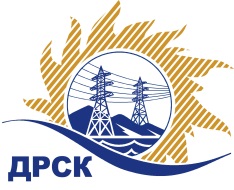 Акционерное Общество«Дальневосточная распределительная сетевая  компания»ПРОТОКОЛ № 570/УР-РЗакупочной комиссии по рассмотрению заявок открытого электронного запроса предложений на право заключения договора на выполнение работ «Капитальный ремонт ЗиС:ПС Солнечная» для нужд филиала АО «ДРСК» «Хабаровские электрические сети»  (закупка 2514 раздела 1.1. ГКПЗ 2017 г.)ПРИСУТСТВОВАЛИ: члены постоянно действующей Закупочной комиссии АО «ДРСК»  1-го уровня.ВОПРОСЫ, ВЫНОСИМЫЕ НА РАССМОТРЕНИЕ ЗАКУПОЧНОЙ КОМИССИИ: О  рассмотрении результатов оценки заявок Участников.О признании заявок соответствующими условиям запроса предложений.О предварительной ранжировке заявок.О проведении переторжки.РЕШИЛИ:По вопросу № 1Признать объем полученной информации достаточным для принятия решения.Утвердить цены, полученные на процедуре вскрытия конвертов с предложениями участников открытого запроса предложений.По вопросу № 2Признать заявки ООО «Ремонтно-Строительная организация» г. Хабаровск, ЗАО "Дальпромсервис" г. Комсомольск-на-Амуре, ООО «Реконструкция» г. Комсомольск-на-Амуре соответствующими условиям закупки.По вопросу № 3Утвердить предварительную ранжировку предложений Участников:По вопросу № 4Провести переторжку. Допустить к участию в переторжке предложения следующих участников: ООО «Ремонтно-Строительная организация» г. Хабаровск, ЗАО "Дальпромсервис" г. Комсомольск-на-Амуре, ООО «Реконструкция» г. Комсомольск-на-Амуре.  Определить форму переторжки: заочная.Назначить переторжку на 21.08.2017 в 15:00 час. (благовещенского времени).Место проведения переторжки: электронная торговая площадка https://rushydro.roseltorg.ru  Ответственному секретарю Закупочной комиссии уведомить участников, приглашенных к участию в переторжке, о принятом комиссией решенииСекретарь Закупочной комиссии  1 уровня АО «ДРСК»                                                  ____________________       М.Г.ЕлисееваЧувашова О.В.(416-2) 397-242г. Благовещенск«18» августа 2017№ п/пПорядковый номер заявкиНаименование участникаЗаявка без НДСЗаявка с НДС11ООО «Ремонтно-Строительная организация» 
ИНН/КПП 2724183909/272401001 
ОГРН 11327240115731730105.121730105.1222ЗАО "Дальпромсервис" 
ИНН/КПП 2703005782/270301001 
ОГРН 10227005277171727881.002038899.5833ООО "Реконструкция" 
ИНН/КПП 2703042417/270301001 
ОГРН 10727030051001728751.002039926.18Место в предварительной ранжировкеНаименование участника и его адресЦена заявки  на участие в закупке без НДС, руб.Цена заявки  на участие в закупке с НДС, руб.Предварительная оценка предпочтительности заявок1 местоЗАО "Дальпромсервис" 1727881.002038899.580,5362 местоООО "Реконструкция" 
1728751.002039926.180,5343 местоООО «Ремонтно-Строительная организация» 1730105.121730105.120,531